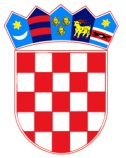          REPUBLIKA HRVATSKA BRODSKO – POSAVSKA ŽUPANIJAOPĆINA  BEBRINA                            Općinsko vijeće
KLASA: 021-05/19-01/2URBROJ: 2178/02-03-19-3Bebrina, 12. ožujka 2019. godineTemeljem članka 48. stavka 1. Zakona o komunalnom gospodarstvu („Narodne Novine“ broj  68/18) i članka 32. Statuta općine Bebrina („Službeni vjesnik Brodsko-posavske županije“ broj 02/2018), Općinsko vijeće općine Bebrina na svojoj 17. sjednici, održanoj 12. ožujka 2019. godine, donosiODLUKUo obavljanju komunalnih djelatnosti temeljem ugovora o povjeravanju obavljanja    komunalnih djelatnostiČlanak 1.Ovom odlukom određuju se komunalne djelatnosti koje se financiraju isključivo iz proračuna općine Bebrina, a koje se na području općine Bebrina obavljaju temeljem ugovora o povjeravanju obavljanja komunalnih djelatnosti.Članak 2.Temeljem pisanog ugovora o povjeravanju obavljanja komunalnih djelatnosti pravnim ili fizičkim osobama, obavljaju se sljedeće komunalne djelatnosti:Održavanje nerazvrstanih cesta u dijelu koji se financira isključivo iz proračuna općine Bebrina,Održavanje javne rasvjete u dijelu koji se financira isključivo iz proračuna općine Bebrina, Održavanje javnih površina na kojima nije dopušten promet motornim vozilimaČlanak 3.Pod održavanjem nerazvrstanih cesta, podrazumijeva se skup mjera i radnji koje se obavljaju tijekom cijele godine na nerazvrstanim cestama, uključujući i svu opremu, uređaje i instalacije, sa svrhom održavanja prohodnosti i tehničke ispravnosti cesta i prometne sigurnosti na njima (redovito održavanje), kao i mjestimičnog poboljšanja elemenata ceste, osiguravanja sigurnosti i trajnosti ceste i cestovnih objekata i povećanja sigurnosti prometa (izvanredno održavanje), a u skladu s propisima kojima je uređeno održavanje cesta.Održavanje javne rasvjete je upravljanje i održavanje instalacija javne rasvjete, uključujući podmirivanje troškova električne energije, za rasvjetljavanje površina javne namjene.Održavanje javnih površina na kojima nije dopušten promet motornim vozilima podrazumjeva održavanje i popravci tih površina kojima se osigurava njihova funkcionalna ispravnost.Članak 4.Ugovor o povjeravanju obavljanja komunalnih djelatnosti sklapa Općinski načelnik općine Bebrina.Ugovor iz stavka 1. ovog članka sadrži: Komunalne djelatnosti za koje se sklapa ugovor,Vrijeme na koje se sklapa ugovor,Vrstu i opseg komunalnih usluga,Način određivanja cijene komunalnih usluga te način i rok plaćanja izvršenih usluga,Jamstvo izvršitelja o ispunjenju ugovora.Članak 5.Postupci odabira osoba s kojima se sklapa ugovor o povjeravanju obavljanja komunalne djelatnosti te sklapanje, provedba i izmjena tog ugovora provode se prema propisima o javnoj nabavi. PRIJELAZNE I ZAVRŠNE ODREDBEČlanak 6.Ugovori o povjeravanju obavljanja komunalnih djelatnosti za obavljanje komunalnIh djelatnosti iz ove Odluke sklopljeni prije donošenja ove Odluke ostaju na snazi do isteka ugovorenog roka.Članak 7.Danom stupanja na snagu ove Odluke prestaje važiti Odluka o komunalnim djelatnostima koje se mogu obavljati na temelju pisanog ugovora u općini Bebrina („Službeni vjesnik Brodsko-posavske županije“ broj 4/2006) i Odluka o izmjeni i dopuni Odluke o komunalnim djelatnostima koje se mogu obavljati na temelju pisanog ugovora u općini Bebrina („Službeni vjesnik Brodsko-posavske županije“ broj 18/2012). Članak 8.Ova odluka stupa na snagu osmog dana od dana objave u Službenom vjesniku Brodsko-posavske županije.	PREDSJEDNIK OPĆINSKOG VIJEĆA	Mijo Belegić, ing.